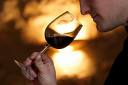 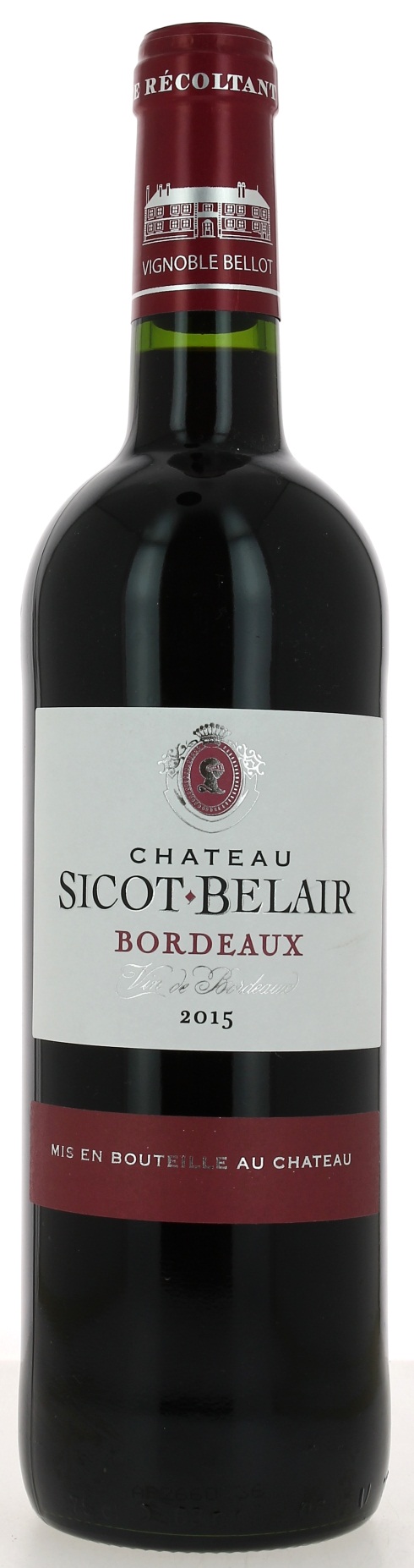 13°CHÂTEAUSICOT-BELAIR 2015AOC BORDEAUXFréderic BellotVigneron récoltant.LE VIGNOBLE :Nature des sols : 	Argileux-siliceux	Age du vignoble : 	22 ansEncépagement : 	80 % Merlot10 % Cabernet Sauvignon10 % Cabernet FrancDEGUSTATION & CONSERVATION :Commentaire de dégustation : Belle couleur pourpre. Vin très fruité et très souple avec des senteurs de fruits exotiques et de fruits rouges qui animent la complexité du bouquet.  Dégustation : 		entre 16° et 18°C.Vieillissement : 	à boire dans les 5 ansAccords mets vins : 	viandes rouges et grillades.PALLETISATION : Dimensions palette :		1200/800/1380 mmDimension carton :		300/225/150 mmPoids du carton :		7.00 kgBouteilles/carton :		6 bouteilles deboutCartons/couche : 		25Couches/palette : 		4Bouteilles/palette : 		600Gencod Bouteille : 		3 700 678 001 978Gencod carton : 		3 700 678 001 985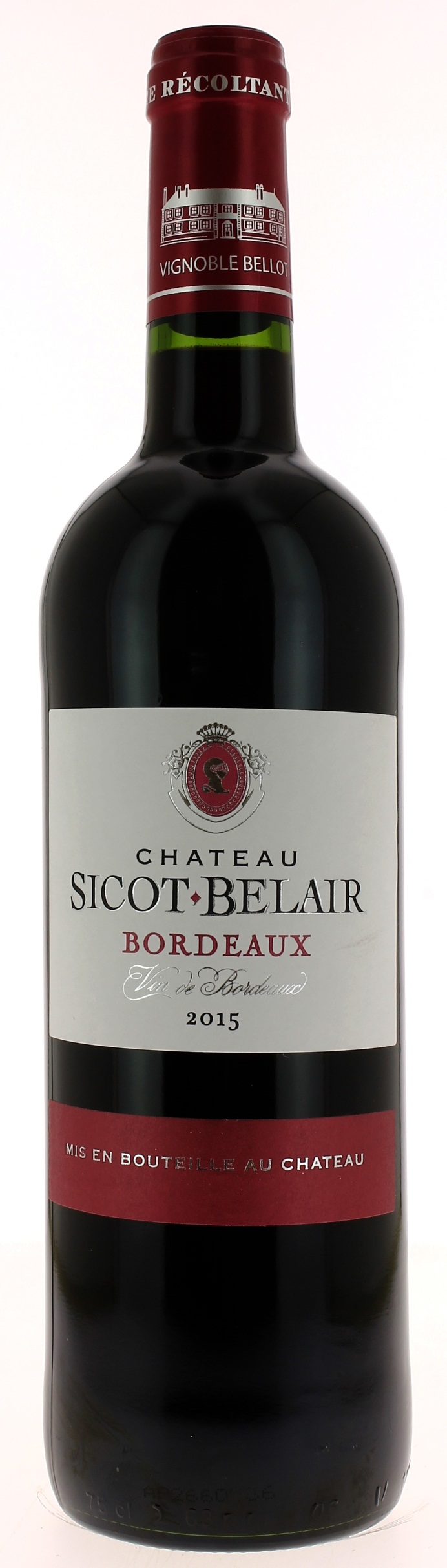 